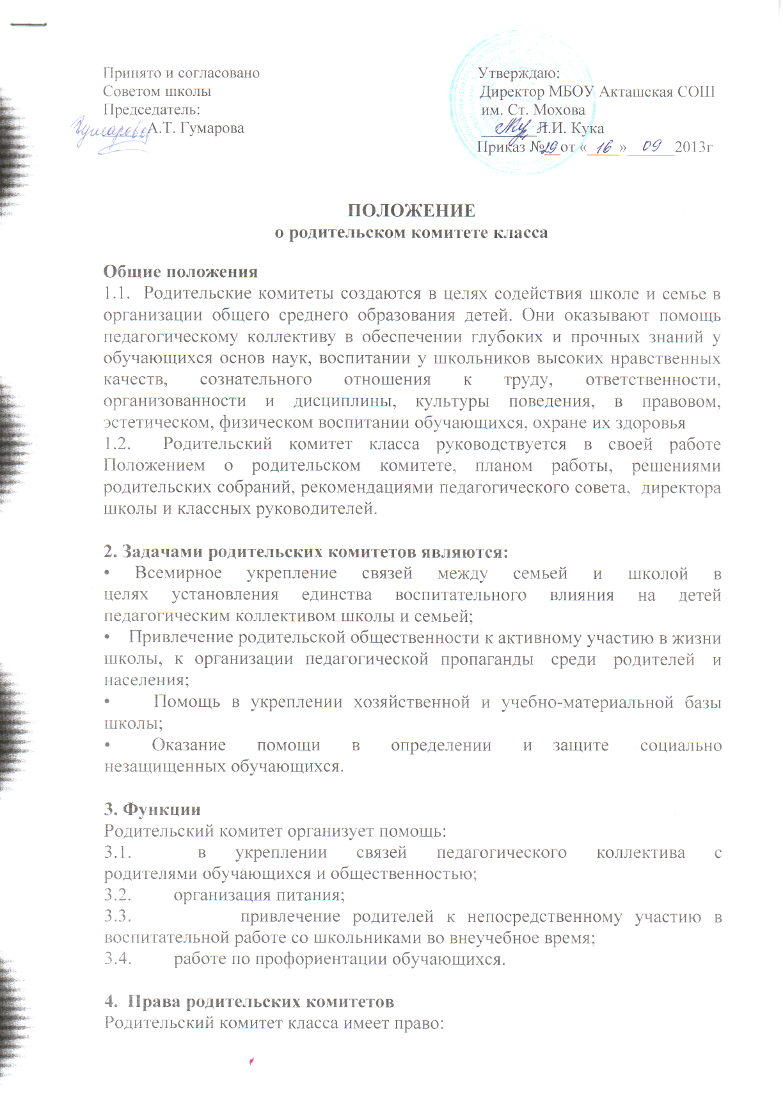 ПОЛОЖЕНИЕо родительском комитете классаОбщие положения1.1.  Родительские комитеты создаются в целях содействия школе и семье в организации общего среднего образования детей. Они оказывают помощь педагогическому коллективу в обеспечении глубоких и прочных знаний у обучающихся основ наук, воспитании у школьников высоких нравственных качеств, сознательного отношения к труду, ответственности, организованности и дисциплины, культуры поведения, в правовом, эстетическом, физическом воспитании обучающихся, охране их здоровья1.2.  Родительский комитет класса руководствуется в своей работе Положением о родительском комитете, планом работы, решениями родительских собраний, рекомендациями педагогического совета,  директора школы и классных руководителей.2. Задачами родительских комитетов являются:•    Всемирное    укрепление    связей    между    семьей    и    школой    в    целях установления единства воспитательного влияния на детей педагогическим коллективом школы и семьей;•    Привлечение родительской общественности к активному участию в жизни школы,  к  организации  педагогической  пропаганды   среди   родителей   и населения;•    Помощь в укреплении хозяйственной и учебно-материальной базы школы;•    Оказание   помощи   в   определении   и  защите   социально   незащищенных обучающихся.3. ФункцииРодительский комитет организует помощь:3.1.         в    укреплении    связей    педагогического    коллектива    с    родителями обучающихся и общественностью;3.2.         организация питания;3.3.         привлечение родителей к непосредственному участию в воспитательной работе со школьниками во внеучебное время;3.4.         работе по профориентации обучающихся.4.  Права родительских комитетовРодительский комитет класса имеет право:4.1.        Устанавливать  связь с  руководителями  школы  по  вопросам оказания помощи  классу в проведении воспитательной работы, укреплении  его учебно-материальной базы, а также отношений родителей к воспитанию детей.4.2.        Вносить на рассмотрение директора и педагогического состава школы предложения по внешкольной и внеклассной работе с обучающимися, по организационно-хозяйственным     вопросам,     по     улучшению     работы педагогического коллектива с родителями обучающихся (директор школы и педагогический совет обязаны внимательно рассмотреть предложения родительского   комитета   и   поставить   его   в   известность   о   принятых решениях).4.3.        Созывать родительские собрания.4.4.        Принимать  участие   в  решении   вопросов   по   оказанию   материальной помощи нуждающимся школьникам.4.5.        Вызывать на заседания родительского комитета родителей обучающихся, имеющих          неудовлетворительные          итоговые          оценки неудовлетворительное поведение.4.6.        Организовать дежурства родителей в школе и микрорайоне школы;4.7.        Вносить     предложения     классному     руководителю     по     улучшению внеклассной    работы    с    обучающимися,    по    улучшению    работы    с родителями   обучающихся   класса  и  заслушать  разъяснения   классного руководителя по вопросам, интересующим родителей.5. Организация и содержание работы родительских комитетов5.1.     Родительский   комитет   класса  избирается   общим   собранием   родителей класса в составе председателя и 2-4 членов.5.2.     Под руководством членов общешкольного родительского комитета в школе могут создаваться  постоянные или временные комиссии  по отдельным разделам работы. Состав комиссий и содержание их работы определяются родительским комитетом.6. ОтветственностьРодительский комитет несет ответственность за:6.1.    Содействие школе и семье в организации учебно-воспитательного процесса, в воспитании детей, охрану их здоровья.7. ДелопроизводствоПлан работы (на год, полугодие); Протоколы.8. ВзаимосвязиРодительский   комитет   поддерживает   постоянные   связи   с   родителями обучающихся, с классным руководителем, администрацией школы.